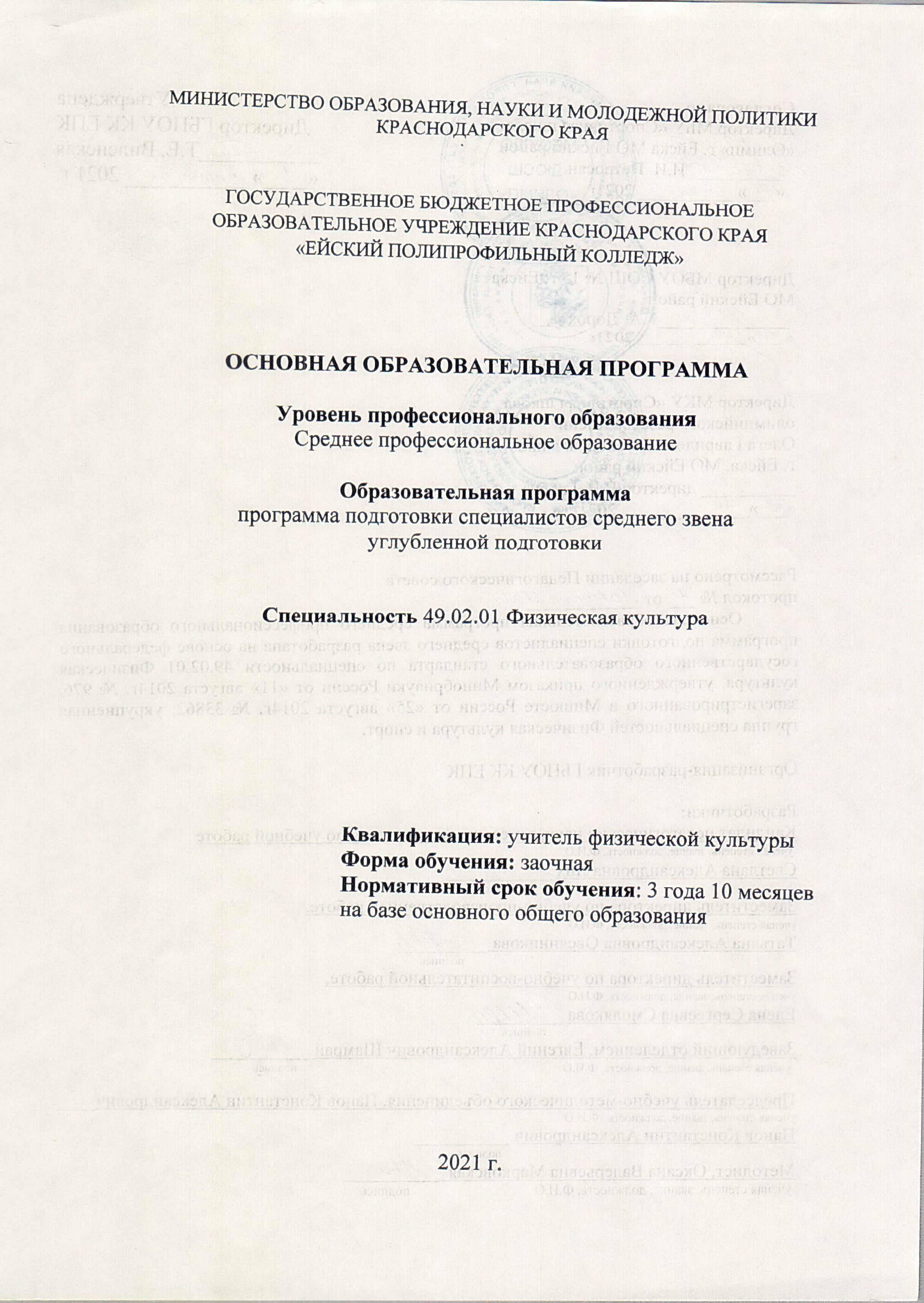 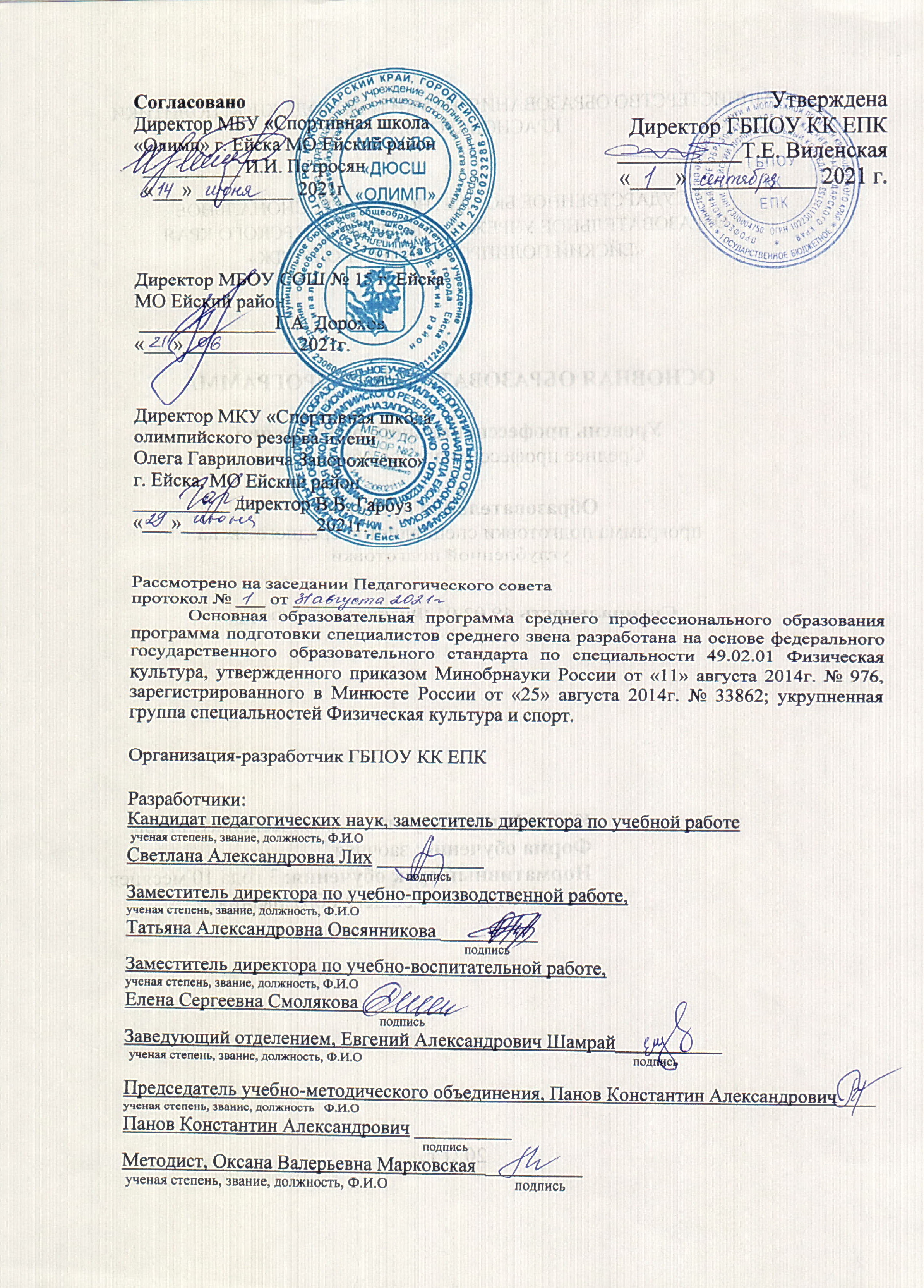 СОДЕРЖАНИЕ 1. ОБЩИЕ ПОЛОЖЕНИЯ1.1. Нормативно-правовые основания разработки основной образовательной программы (ООП)Основная образовательная программа среднего профессионального образования по программе подготовки специалистов среднего звена (далее - ООП /ППССЗ) определяет объем и содержание образования, планируемые результаты освоения образовательной программы, условия образовательной деятельности по реализации образовательной программы подготовки специалистов среднего звена по специальности 49.02.01 Физическая культура, компетенции WSR/WSI – Физическая культура, спорт и фитнес.Нормативную правовую основу разработки ООП СПО ППССЗ составляют:- Федеральный закон Российской Федерации от 29 декабря 2012 г. №273-ФЗ «Об образовании в Российской Федерации» (с изменениями и дополнениями);- Указ Президента РФ от 7 мая 2018 г. № 204 «О национальных целях и стратегических задачах развития Российской Федерации на период до 2024 года»;- «Стратегия развития воспитания в РФ на период до 2025 года» , утв. распоряжением Правительства РФ от 12 ноября 2020 г. № 2945-р;- Федеральный закон от 31.07.2020 № 304-ФЗ "О внесении изменений в ФЗ "Об образовании в РФ" по вопросам воспитания обучающихся";- Закон Краснодарского края от 16 июля 2013 года №2770-КЗ «Об образовании в Краснодарском крае»;- ФГОС СПО по специальности 49.02.01 Физическая культура, утвержденный приказом Министерства образования и науки РФ от 11 августа 2014 г. № 976, зарегистрирован Министерством юстиции РФ от 25 августа 2014г., регистрационный №33826;- Приказ Минобрнауки России от 14.06.2013 № 464 «Об утверждении Порядка организации и осуществления образовательной деятельности по образовательным программам среднего профессионального образования» (Зарегистрировано в Минюсте России 30.07.2013 № 29200);- Приказ Минобрнауки России № 885, Минпросвещения России № 390 от 5 августа 2020 г. «О практической подготовке обучающихся» (вместе с «Положением о практической подготовке обучающихся» (Зарегистрировано в Минюсте России 11.09.2020 № 59778);- Приказ Министерства образования и науки Российской Федерации от 16 августа 2013 г. № 968 «Об утверждении Порядка проведения государственной итоговой аттестации по образовательным программам среднего профессионального образования» (Зарегистрировано в Минюсте России 01.11.2013 № 30306);- Приказ Министерства образования и науки РФ от 29 октября 2013 г. № 1199 "Об утверждении перечней профессий и специальностей среднего профессионального образования" (Зарегистрировано в Минюсте России 26.12.2013 № 30861);- Разъяснения по формированию учебного плана ОПОП НПО/СПО (письмо Министерства образования и науки Российской Федерации от 20.10.2010 № 12-696);- «Методические рекомендации по разработке основных профессиональных образовательных программ и дополнительных профессиональных программ с учетом соответствующих профессиональных стандартов» (утв. Минобрнауки России 22.01.2015 N ДЛ-1/05вн);- Письмо Министерства образования и науки РФ от 20.07.2015 г. № 06-846 «Методические рекомендации по организации учебного процесса по очно-заочной и заочной формам обучения в образовательных организациях, реализующих основные профессиональные образовательные программы среднего профессионального образования»;- Устав Государственного бюджетного профессионального образовательного учреждения Краснодарского края «Ейский полипрофильный колледж»;- Локальные нормативные акты ГБПОУ КК ЕПК.ООП СПО ППССЗ разработана с учетом:профессиональных стандартов: Профессиональный стандарт «Специалист в области воспитания» (утвержден Минтруд и соц. развития от 10.01.2017 №10н, утв. Минюст 26.01.2017, № 45406);Профессиональный стандарт «Тренер» (Утвержден приказом Министерства труда и социальной защиты Российской Федерации от 28.03.2019 № 191н);Профессиональный стандарт «Инструктор-методист» (утвержден Министерством труда и социальной защиты РФ приказ № 630н от 08.09.2014г., зарегистрирован Минюст от 26.09.2014г., приказ № 34135); Профессиональный стандарт «Спортивный судья» (утвержден Министерством труда и социальной защиты РФ приказ № 769н от 23.10.2015г., зарегистрирован Минюст от 18.11.2015г., приказ № 39741).требований, предъявляемых к участникам международных конкурсов WorldSkills Russia (WSR)/ WorldSkills International (WSI) по компетенции «Физическая культура, спорт и фитнес».2.  Характеристика профессиональной деятельности выпускников и требования к результатам освоения ооп Характеристика профессиональной деятельности выпускниковОбласть профессиональной деятельности выпускников: физическое воспитание детей, подростков и молодежи в процессе реализации основных общеобразовательных программ и организации физкультурно-спортивной деятельности в учреждениях общего образования, довузовского профессионального образования, дополнительного образования, отдыха и оздоровления детей.Объекты профессиональной деятельности выпускников:задачи, содержание, методы, средства, формы организации и процесс физического воспитания детей, подростков и молодежи; задачи, содержание, методы, средства, формы организации и процесс взаимодействия с коллегами и социальными партнерами (учреждениями (организациями) образования, культуры, родителями (лицами, их заменяющими) по вопросам физического воспитания детей, подростков и молодежи;документационное обеспечение процесса физического воспитания детей, подростков и молодежи в учреждениях (организациях) общего и дополнительного образования, довузовского профессионального образования, отдыха и оздоровления детей.2.2.  Требования к результатам освоения В результате освоения основной профессиональной образовательной программы обучающиеся должны овладеть следующими видами деятельности (ВД), общими (ОК), профессиональными (ПК) компетенциями, личностными результатами (ЛР). Общие компетенцииВиды деятельности и профессиональные компетенцииЛичностные результаты3. Характеристика подготовки ВЫПУСКНИКОВ по специальности 3.1. Нормативные сроки освоения программы Нормативный срок освоения программы при очной форме получения образования:на базе среднего общего образования – 3 года 10 месяцев.3.2. Требования к поступающим Наличие среднего общего образования (на основании Приказа Минобрнауки России от 23 января 2014 г. N 36 г. "Об утверждении Порядка приема на обучение по образовательным программам среднего профессионального образования" ред. от 11.12.2015 № 1456).3.3. Рекомендуемый перечень возможных сочетаний профессий рабочих, должностей служащих по Общероссийскому классификатору профессий рабочих, должностей служащих и тарифных разрядов (ОК016-94):не предусмотрено РАБОЧИЙ УЧЕБНЫЙ ПЛАНпо специальности среднего профессионального образования 49.02.01 Физическая культураосновной образовательной программыпрограммы подготовки специалистов среднего звена углубленная подготовкаКвалификация: учитель физической культурыФорма обучения – заочнаяНормативный срок обучения на базе основного общего образования – 3 года 10 месяцев1 Учебная нагрузка по дисциплине «Физическая культура» в связи со спецификой специальности учитывается в объеме времени, отводимом на освоение ОП.08. Базовые и новые виды физкультурно-спортивной деятельности с методикой преподавания.Обоснование вариативной части ООПВариативную часть ППССЗ по специальности 49.02.01 Физическая культура распределили на овладение обучающимися дополнительными профессиональными и общими компетенциями путем расширения содержания учебных дисциплин и профессиональных модулей обязательной части; введение новых учебных дисциплин. Вариативная часть ППССЗ по специальности 49.02.01 Физическая культура составляет 1008 часов.Вариативная часть ППССЗ выполняет следующие функции:определяет соответствие содержания ППССЗ запросам регионального рынка труда и особенностям развития региона;определяет соответствие ППССЗ потребностям работодателей;учитывает особенности развития науки, культуры, экономики, технологий и социальной сферы.Объём времени, отведённого на вариативную часть циклов ОПОП был использован:на увеличение объёма времени, отведённого на дисциплины и модули обязательной части в целях расширения и углубления подготовки;на введение новых дисциплин, МДК в целях получения дополнительных компетенций, умений и знаний (УД.16 Основы проектно-исследовательской деятельности, ОП.12 Основы предпринимательской деятельности, МДК. 03.02 Теоретические и прикладные аспекты методической работы учителя физической культуры как классного руководителя, ОГСЭ. 06 Основы финансовой грамотности).При формировании структуры и содержания вариативной части ОПОП использовались следующие методы:анализ требований к результатам освоения ППССЗ по специальности (по видам деятельности; по профессиональным компетенциям; по МДК, дисциплинам) и профессиональных стандартов;организация и проведение анкетирования и интервьюирования работодателей, выпускников в процессе организации «круглых столов», конференций по итогам практик, участие работодателей в государственной итоговой аттестации выпускников;анализ тенденций развития науки, техники, производственных технологий, экономики, социальной сферы, относящихся к данной специальности.В перечень требований к практическому опыту, умениям и знаниям обязательной части ППССЗ включены дополнительные требования к практическому опыту, умениям и знаниям.Участие работодателей в формировании вариативной части основных профессиональных образовательных программ состояло в работе в составе учебно-методических объединений по разработке содержания вариативной части ППССЗ, согласовании содержания и результатов освоения ППССЗ, в экспертизе контрольно-измерительных материалов для результатов освоения ППССЗ.Регламенты и процедуры участия работодателей  в формировании, реализации и оценке результатов освоения основных профессиональных образовательных программ утверждены Постановлением Правительства Российской Федерации от 10 февраля 2014 г. № 92 «Правила участия объединений работодателей в мониторинге и прогнозировании потребностей экономики в квалифицированных кадрах, а также в разработке и реализации государственной политики в области среднего профессионального образования и высшего образования».В перечень требований к практическому опыту, умениям и знаниям обязательной части ППССЗ включены дополнительные требования к практическому опыту, умениям и знаниям.Распределение объема часовВариативной части между циклами ППССЗ6. перечень программ дисциплин, профессиональных модулей и практик ООППрограммы, перечисленные в перечне, размещены в приложении7. Контроль и оценка результатов освоения ООП7.1. Контроль и оценка освоения основных видов деятельности, профессиональных и общих компетенций. Контроль и оценка освоения видов деятельности, профессиональных,  общих компетенций и личностных результатов по специальности 49.02.01 Физическая культура включает текущий контроль успеваемости, промежуточную и государственную итоговую аттестацию обучающихся, максимально приближенные к условиям их будущей профессиональной деятельности.Текущий контроль проводится преподавателем в процессе обучения. Формы и процедуры текущего контроля успеваемости, промежуточной аттестации по каждой дисциплине и профессиональному модулю разрабатываются ГБПОУ КК ЕПК самостоятельно и доводятся до сведения обучающихся в течение первых двух месяцев от начала обучения.Для промежуточной аттестации обучающихся по дисциплинам (междисциплинарным курсам) в качестве внешних экспертов активно привлекаются преподаватели смежных дисциплин (курсов). Для максимального приближения программ промежуточной аттестации обучающихся по профессиональным модулям к условиям их будущей профессиональной деятельности в качестве внештатных экспертов активно привлекаются работодатели.Оценка качества подготовки обучающихся и выпускников осуществляется в двух основных направлениях: оценка уровня освоения дисциплин, оценка компетенций обучающихся.Для юношей предусматривается оценка результатов освоения основ военной службы. Обучение по дисциплине завершается промежуточной аттестацией, проводимой за счет времени, отведенного на дисциплину. Обучение по профессиональному модулю завершается промежуточной аттестацией, которую проводит экзаменационная комиссия. В состав экзаменационной комиссии могут входить представители общественных организаций обучающихся. Для аттестации обучающихся на соответствие их персональных достижений поэтапным требованиям в ГБПОУ КК ЕПК созданы фонды оценочных средств (ФОС), позволяющие оценить умения, знания, практический опыт и освоенные компетенции. ФОС включают в себя педагогические контрольно-измерительные материалы, предназначенные для определения соответствия (или несоответствия) индивидуальных образовательных достижений основным показателям результатов подготовки обучающихся по ППССЗ. ФОС для промежуточной аттестации по дисциплинам и междисциплинарным курсам в составе профессиональных модулей разрабатываются и утверждаются ГБПОУ КК ЕПК самостоятельно, а для промежуточной аттестации по профессиональным модулям и для государственной итоговой аттестации – разрабатываются и утверждаются колледжем после предварительного положительного заключения работодателей.К государственной итоговой аттестации допускаются обучающиеся, не имеющие академической задолженности и в полном объеме выполнившие учебный план. Государственная итоговая аттестация включает подготовку и защиту выпускной квалификационной работы в форме дипломной работы, обязательное требование к которой – соответствие ее тематики содержанию одного или нескольких профессиональных модулей.7.2. Требования к выпускным квалификационным работамГИА обучающихся ППССЗ по специальности 49.02.01 Физическая культура включает подготовку и защиту ВКР в форме дипломной работы. Общее руководство и контроль за ходом выполнения ВКР осуществляют специалисты Колледжа в соответствии с должностными обязанностями. Ход выполнения работы сопровождается консультациями, в ходе которых разъясняются назначение и задачи, структура и объем работы, принципы разработки и оформления, примерное распределение времени на выполнение отдельных частей выпускной квалификационной работы. ГИА проводится на протяжении 6 недель. На подготовку дипломной работы отведено 4 недели, на защиту – 2 недели (в соответствии с Положением о государственной итоговой аттестации выпускников ГБПОУ КК ЕПК). Темы ГИА определяются Колледжем и согласовываются с ведущими специалистами из числа работодателей. Студенту предоставляется право выбора темы ВКР, в том числе предложения своей тематики с необходимым обоснованием целесообразности ее разработки для практического применения. Тематика ВКР должна соответствовать содержанию одного или нескольких профессиональных модулей, входящих в ППССЗ и входить в программу ГИА по специальности 49.02.01 Физическая культура.  Защита дипломной работы проводится с целью определения сформированности общих и профессиональных компетенций, качества освоения  видов деятельности по ППССЗ и подготовки обучающихся в соответствии с требованиями ФГОС СПО; установления уровня квалификации, подтверждающего готовность выпускника ГБПОУ КК ЕПК к выполнению профессиональной деятельности. Дипломная работа должна иметь актуальность и практическую значимость, выполняться по предложениям работодателей, носить практический характер.Содержание дипломной работы зависит от ее характера. Объем дипломной работы 35-50 листов,  структура обязательно включает в себя: введение, теоретическую часть (теоретическое освещение темы на основе анализа имеющейся литературы); практическую часть, представленную  методикой, расчетами, анализом экспериментальных данных, продуктом творческой деятельности в соответствии с видами профессиональной деятельности; выводы и заключение; рекомендации относительно возможностей применения полученных результатов; список используемых источников; приложения (в соответствии с Положением о дипломной работе студентов ГБПОУ КК ЕПК)7.3. Организация государственной итоговой аттестации выпускниковОсвоение основной образовательной программы   завершается обязательной государственной итоговой аттестацией (далее - ГИА).ГИА обучающихся проводится в ГБПОУ КК ЕПК и завершается выдачей документа государственного образца СПО с присвоением квалификации специалиста среднего звена. К ГИА допускаются обучающиеся, успешно завершившие в полном объеме освоение ППССЗ, прошедшую государственную аккредитацию и разработанную ГБПОУ КК ЕПК, в соответствии с требованиями ФГОС СПО. В соответствии с ФГОС СПО необходимым условием допуска обучающегося к ГИА является представление документов, подтверждающих освоение обучающимся общих и профессиональных компетенций при изучении теоретического материала и прохождении практики по каждому из видов деятельности. Формой представления документов является Портфолио, которое формируется обучающимся Колледжа самостоятельно, начиная с первого курса обучения в соответствии с Методическими рекомендациями по формированию портфолио обучающихся ГБПОУ КК ЕПК.  В течение последней недели семестра выпускник сдает Портфолио Методической комиссии Колледжа, которая его оценивает и выносит решение «рекомендовать/ «не рекомендовать» педагогическому совету допустить обучающегося к ГИА. ГИА осуществляется государственными экзаменационными комиссиями (далее - ГЭК), организуемыми в ГБПОУ КК ЕПК по каждой ППССЗ. При необходимости могут создаваться несколько ГЭК по одной ППССЗ или единая для группы родственных профессиональных образовательных программ.Нормативный срок проведения ГИА, устанавливаются ФГОС СПО. Программа ГИА включает следующие структурные элементы: сроки проведения ГИА, требования к ВКР, критерии оценки ВКР, условия подготовки и процедуру проведения ГИА, темы ВКР.  Программа утверждается директором Колледжа после обсуждения на заседании совета Колледжа с участием председателей ГЭК.ГИА проводится на протяжении 6 недель. На подготовку дипломной работы отведено 4 недели, на защиту – 2 недели (в соответствии с Положением о государственной итоговой аттестации выпускников ГБПОУ КК ЕПК). По результатам ГИА выпускник имеет право подать в апелляционную комиссию письменное заявление о нарушении, по его мнению, установленного порядка проведения ГИА и (или) несогласии с ее результатами (в соответствии с Положением о государственной итоговой аттестации выпускников ГБПОУ КК ЕПК).стр.ОБЩИЕ ПОЛОЖЕНИЯНормативно-правовые основания разработки основной образовательной программы (ООП)4Характеристика профессиональной деятельности выпускников и требования к результатам освоения ООП Характеристика профессиональной деятельности выпускниковТребования к результатам освоения6Характеристика подготовки ВЫПУСКНИКОВ по специальностиНормативные сроки освоения ООПТребования к поступающимПеречень возможных сочетаний профессий рабочих, должностей служащих по Общероссийскому классификатору профессий рабочих, должностей служащих и тарифных разрядов (ОК016-94)104. РАБОЧИЙ учебный план115. Обоснование Вариативной части ООП 166. перечень программ дисциплин, профессиональных модулей и практик ООП287. Контроль и оценка результатов освоения ООП7.1. Контроль и оценка освоения основных видов деятельности, профессиональных и общих компетенций7.2. Требования к выпускным квалификационным работам7.3. Организация государственной итоговой аттестации выпускников30ПРИЛОЖЕНИЯ КодНаименование общих компетенцийОК 1.Понимать сущность и социальную значимость своей будущей профессии, проявлять к ней устойчивый интерес.ОК 2.Организовывать собственную деятельность, выбирать типовые методы и способы выполнения профессиональных задач, оценивать их эффективность и качество.ОК 3. Оценивать риски и принимать решения в нестандартных ситуациях.ОК 4.Осуществлять поиск, анализ и оценку информации, необходимой для постановки и решения профессиональных задач, профессионального личного развития. ОК 5. Использовать информационно-коммуникационные технологии в профессиональной деятельности.ОК 6. Работать в коллективе и в команде, эффективно общаться с коллегами, руководством, потребителями.ОК 7. Ставить цели, мотивировать деятельность обучающихся, организовывать и контролировать их работу с принятием на себя ответственности за качество образовательного процесса.ОК 8.Самостоятельно определять задачи профессионального и личностного развития, заниматься самообразованием, осознанно планировать повышение квалификации.ОК 9.Осуществлять профессиональную деятельность в условиях обновления ее целей, содержания, смены технологий.ОК 10.Осуществлять профилактику травматизма, обеспечивать охрану жизни и здоровья детей.ОК 11.Строить профессиональную деятельность с соблюдением регулирующих правовых норм.ОК 12.Владеть базовыми и новыми видами физкультурно-спортивной деятельности.КодНаименование видов  деятельности и профессиональных компетенцийВД 1Преподавание физической культуры по основным общеобразовательным программам.ПК 1.1.Определить цели и задачи, планировать учебные занятия.ПК 1.2.Проводить учебные занятия по физической культуре.ПК 1.3.Осуществлять педагогический контроль, оценивать процессии результаты учения.ПК 1.4.Анализировать учебные занятия.ПК 1.5.Вести документацию, обеспечивающую процесс обучения физической культуре.ВД 2Организация и проведение внеурочной работы и занятий по программам дополнительного образования в области физической культуры.ПК 2.1.Определить цели и задачи, планировать внеурочные мероприятия и занятия.ПК 2.2.Проводить внеурочные мероприятия и занятия.ПК 2.3.Мотивировать обучающихся, родителей (лиц, их заменяющих) к участию в физкультурно-спортивной деятельности.ПК 2.4.Осуществлять педагогический контроль, оценивать процесс и результаты деятельности обучающихся.ПК 2.5.Анализировать внеурочные мероприятия и занятия.ПК 2.6.Вести документацию, обеспечивающую организацию физкультурно-спортивной деятельности.ВД 3Методическое обеспечение процесса физического воспитания.ПК 3.1.Выбирать учебно-методический комплект, разрабатывать учебно-методические материалы (рабочие программы, учебно-тематические планы) на основе образовательного стандарта и примерных программ с учетом вида образовательного учреждения, особенностей класса/группы и отдельных обучающихся.ПК 3.2.Систематизировать и оценивать педагогический опыт и образовательные технологии в области физической культуры на основе изучения профессиональной литературы, самоанализа и анализа деятельности других педагогов.ПК 3.3.Оформлять педагогические разработки в виде отчетов, рефератов, выступлений.ПК 3.4. Участвовать в исследовательской и проектной деятельностив области физического воспитания.Код личностных результатовреализациипрограммывоспитанияЛичностные результатыреализации программы воспитания(дескрипторы)ЛР 1Осознающий себя гражданином и защитником великой страныЛР 2Проявляющий активную гражданскую позицию, демонстрирующий приверженность принципам честности, порядочности, открытости, экономически активный и участвующий в студенческом и территориальном самоуправлении, в том числе на условиях добровольчества, продуктивно взаимодействующий и участвующий в деятельности общественных организацийЛР 3Соблюдающий нормы правопорядка, следующий идеалам гражданского общества, обеспечения безопасности, прав и свобод граждан России. Лояльный к установкам и проявлениям представителей субкультур, отличающий их от групп с деструктивным и девиантным поведением. Демонстрирующий неприятие и предупреждающий социально опасное поведение окружающихЛР 4Проявляющий и демонстрирующий уважение к людям труда, осознающий ценность собственного труда. Стремящийся к формированию в сетевой среде личностно и профессионального конструктивного «цифрового следа»ЛР 5Демонстрирующий приверженность к родной культуре, исторической памяти на основе любви к Родине, родному народу, малой родине, принятию традиционных ценностей многонационального народа РоссииЛР 6Проявляющий уважение к людям старшего поколения и готовность к участию в социальной поддержке и волонтерских движенияхЛР 7Осознающий приоритетную ценность личности человека; уважающий собственную и чужую уникальность в различных ситуациях, во всех формах и видах деятельности.ЛР 8Проявляющий и демонстрирующий уважение к представителям различных этнокультурных, социальных, конфессиональных и иных групп. Сопричастный к сохранению, преумножению и трансляции культурных традиций и ценностей многонационального российского государстваЛР 9Соблюдающий и пропагандирующий правила здорового и безопасного образа жизни, спорта; предупреждающий либо преодолевающий зависимости от алкоголя, табака, психоактивных веществ, азартных игр и т.д. Сохраняющий психологическую устойчивость в ситуативно сложных или стремительно меняющихся ситуацияхЛР 10Заботящийся о защите окружающей среды, собственной и чужой безопасности, в том числе цифровойЛР 11Проявляющий уважение к эстетическим ценностям, обладающий основами эстетической культурыЛР 12Принимающий семейные ценности, готовый к созданию семьи и воспитанию детей; демонстрирующий неприятие насилия в семье, ухода от родительской ответственности, отказа от отношений со своими детьми и их финансового содержанияЛичностные результатыреализации программы воспитания, определенные отраслевыми требованиями к деловым качествам личностиЛичностные результатыреализации программы воспитания, определенные отраслевыми требованиями к деловым качествам личностиЛР 13Демонстрирующий готовность и способность вести диалог с другими людьми, достигать в нем взаимопонимания, находить общие цели и сотрудничать для их достижения в профессиональной деятельностиЛР14Проявляющий сознательное отношение к непрерывному образованию как условию успешной профессиональной и общественной деятельностиЛР 15Проявляющий гражданское отношение к профессиональной деятельности как к возможности личного участия в решении общественных, государственных, общенациональных проблемЛР 16Принимающий основы экологической культуры, соответствующей современному уровню экологического мышления, применяющий опыт экологически ориентированной рефлексивно-оценочной и практической деятельности в жизненных ситуациях и профессиональной деятельностиЛР 17Проявляющий ценностное отношение к культуре и искусству, к культуре речи и культуре поведения, к красоте и гармонииЛичностные результатыреализации программы воспитания, определенные субъектом 
Российской ФедерацииЛичностные результатыреализации программы воспитания, определенные субъектом 
Российской ФедерацииЛР 18Ориентирующийся в изменяющемся рынке труда, избегающий безработицы; управляющий собственным профессиональным развитием; рефлексивно оценивающий собственный жизненный опыт, критерии личной успешности.ЛР 19Экономически активный, предприимчивый, готовый к самозанятости.Личностные результаты реализации программы воспитания, определенные ключевыми работодателямиЛичностные результаты реализации программы воспитания, определенные ключевыми работодателямиЛР 20Осознающий выбор будущей профессии как путь и способ реализации собственных жизненных планов;ЛР 21Способный к применению инструментов и методов бережливого производстваЛР 22Осознающий потребность в труде, уважении к труду и людям труда, трудовым достижениям, добросовестное, ответственное и творческое отношение к разным видам трудовой деятельности;Личностные результатыреализации программы воспитания, определенные субъектамиобразовательного процессаЛичностные результатыреализации программы воспитания, определенные субъектамиобразовательного процессаЛР 23Проявляющий доброжелательность к окружающим, деликатность, чувство такта и готовность оказать услугу каждому кто в ней нуждается.ЛР 24Сохраняющий традиции и поддерживающий престиж своей образовательной организации.ИндексЭлементы учебного процесса, в т.ч. учебные дисциплины, профессиональные модули, междисциплинарные курсыВремя в неделяхмаксимальнаяВ т.ч. в формепракт. подготовкиОбязательная аудиторнаянагрузкаОбязательная аудиторнаянагрузкаОбязательная аудиторнаянагрузкаКурс изученияИндексЭлементы учебного процесса, в т.ч. учебные дисциплины, профессиональные модули, междисциплинарные курсыВремя в неделяхмаксимальнаяВ т.ч. в формепракт. подготовкивсегов т. ч.в т. ч.Курс изученияИндексЭлементы учебного процесса, в т.ч. учебные дисциплины, профессиональные модули, междисциплинарные курсыВремя в неделяхмаксимальнаяВ т.ч. в формепракт. подготовкивсеголаб. и практ. занятийкурсовых работ (проектов)Курс изучения123456789ОГСЭ.00Общий гуманитарный и социально-экономический учебный цикл 158402856045801-4ОГСЭ.01Основы философии56248103ОГСЭ.02Психология общения68848443ОГСЭ.03История5424881ОГСЭ.04Иностранный язык22861901901-4ОГСЭ.05Физическая культура38061901881-4ОГСЭ.06Основы финансовой грамоты54436183ЕН.00Математический и общий естественнонаучный учебный цикл 4186361308201ЕН.01Математика541036181ЕН.02Информатика и информационно-коммуникационные технологии в профессиональной деятельности1322694641ОП.00Общепрофессиональные дисциплины 57311115122074134401-4ОП.01Педагогика266110177623-4ОП.02Психология191110127443-4ОП.03Анатомия16566110401ОП.04Физиология с основами  биохимии19860132703ОП.05Гигиенические основы физического воспитания662744221ОП.06Основы врачебного контроля, лечебной физической культуры и массажа18574123742ОП.07Основы биомеханики683045204ОП.08Базовые и новые виды физкультурно-спортивной деятельности с методикой преподавания1617916107292001-4ОП.08.01Гимнастика3271962181962ОП.08.02Спортивные игры3632162422163-4ОП.08.03Подвижные игры1627694761ОП.08.04Легкая атлетика3091702061803-4ОП.08.05Плавание 15098108982ОП.08.06Туризм1024068341ОП.08.07Новые виды физкультурно-спортивных занятий1388092804ОП. 08.08Художественная гимнастика, спортивная борьба664044402ОП. 09Правовое обеспечение профессиональной деятельности54253663ОП.10Теория и история физической культуры1476398201ОП. 11Безопасность жизнедеятельности1021068482ОП. 12Основы предпринимательской деятельности542136184ПМ.00Профессиональные модули189395086163086ПМ.01Преподавание физической культуры по основным общеобразовательным программам2971641989962МДК.01.01Методика обучения предмету «Физическая культура»2971641989962ПМ.02Организация и проведение внеурочной работы и занятий по программам дополнительного образования в области физической культуры4192232791401-2МДК.02.01.Методика внеурочной работы и дополнительного образования в области физической культуры4192232791401-2ПМ.03Методическое обеспечение процесса физического воспитания224121149754МДК.03.01Теоретические и прикладные аспекты методической работы учителя физической культуры15884105534МДК 03.02Теоретические и прикладные аспекты методической работы учителя физической культуры как классного руководителя663744224Вариативная часть циклов ОПОП (определяется образовательным учреждением)28151210084781-4Всего часов обучения по циклам ОПОП1347236482428906УП.00.Учебная практика 4144ПП.00.Производственная практика (практика по профилю специальности) 10360ПДП.00Производственная (преддипломная)практика4144ПА.00Промежуточная аттестация7ГИА.00Государственная итоговая аттестация6ГИА.01Подготовка выпускной квалификационной работы4ГИА.02Защита выпускной квалификационной работы2ВК.00Время каникулярное34ВсегоВсего199ИндексНаименование циклов (раздела),  требования к знаниям, умениям, практическому опытуВсего максимальной учебной нагрузки обучающегося, час.Обязательная учебная нагрузка, час.1234ОГСЭ.00Общий гуманитарный и социально-экономический учебный цикл5436ОГСЭ. 06В результате изучения вариативной части ОГСЭ.06 Основы финансовой грамотностиобучающийся должен уметь:составлять личный финансовый план и бюджет;планировать хозяйство, доходы, расходы и накопления семьи;проводить анализ карманные деньги: за и против;проводить анализ различных банковских продуктов, программ и       предложений;рассчитывать банковский и ипотечный  кредит;анализировать плюсы и минусы (риски) кредитования граждан;решать задачи по страхованию жизни;решать задачи по инвестированию денежных средств;рассчитывать сумму будущей пенсии;решать задачи по налогам и налогообложению.знать:основы личного финансового планирования;особенности формирования банковской системы России;фондовый и инвестиционный рынок Российской Федерации;формирование пенсии;способы защиты от мошеннических действий на финансовом рынке;структуру бюджетной и налоговой системы РФ.5436ОП.00Общепрофессиональный цикл2960(1897+1063)1972(1225+747)ОП.01В результате изучения вариативной части ОП.01 Педагогика обучающийся должен по дисциплине уметь: анализировать педагогическую деятельность А.С. Макаренко;анализировать особенности педагогической системы и практической педагогической деятельности Сухомлинского В.А.организовывать мониторинг духовно-нравственного развития;планировать и проводить внеурочные занятия и мероприятия по духовно-нравственному развитию и воспитанию школьников;планировать и проводить внеурочные занятия и мероприятия по духовно – нравственному развитию и воспитанию школьников;составлять технологические карты урока физической культуры.знать:своеобразие педагогической профессии и ее гуманистический характер;основы формирования духовно – нравственной культуры школьников;основные положения ФГОС НОО и ФГОС ООО в области предмета Физическая культура;особенности проектирования урока физической культуры в соответствии с требованиями ФГОС НОО и ФГОС ООО.Часть вариативных часов выделена на углубление тем: «Принципы обучения и воспитания», «Формы, методы и средства обучения и воспитания, их педагогические возможности и условия применения».266(122+144)177(81+96)ОП.02Вариативная часть дисциплины ОП.02 Психология отведена на углубление знаний по следующим темам: «Особенности психологии как науки, её связь с педагогической наукой и практикой», «Основы психологии личности», «Закономерности психического развития человека как субъекта образовательного процесса, личности и индивидуальности», «Возрастная периодизация», «Возрастные, половые, типологические и индивидуальные особенности обучающихся, их учёт в обучении и воспитании, в том числе и при организации физкультурно-спортивной деятельности», «Особенности общения и группового поведения в школьном и дошкольном возрасте», «Групповая динамика», «Понятие, причины, основы предупреждения и коррекции школьной и социальной дезадаптации, девиантного поведения», «Основы психологии творчества», «Психологические основы развития индивидуальности и личности в процессе физкультурно-спортивной деятельности», «Механизмы развития мотивации физкультурно-спортивной деятельности», «Психологические основы обучения двигательным действиям».                                                                                                                                                                                                                                                                                                                                                                                                                                                                                                                                                                                                                                                                                                                                                                                                                                                                                                                                                                                                                                                                                                                                                                                                                                                                                                                                                                                                                                                                                                                                                                                                                                                                                                                                                                                                                                                                                                                                                                                                                                                                                                                                                                                                                                                                                                                                                                                                                                                                                                                                                                                                                                                                                                                                                                                                                                                                                                                                                                                                                                                                                                                                                                                                                                                                                                                                                                                                                                                                                                                                                                                                                                                                                                                                                                                                                                                                                                                                                                                                                                                                                                                                                                                                                                                                                                                                                                                                                                                                                                                                                                                                                                                                                                                                                                                                                                                                                                                                                                                                                                                                                                                                                                                                                                                                                                                                                                                                                                                                                                                                                                                                                                                                                                                                                                                                                                                                                                                                                                                                                                                                                                                                                                                                                                                                                                                                                                                                                                                                                                                                                                                                                                                                                                                                                                                                                                                                                                                                                                                                                                                                                                                                                                                                                                                                                                                                                                                                                                                                                                                                                                                                                                                                                                                                                                                                                                                                                                                                                                                                                                                                                                                                                                                                                                                                                                                                                                                                                                                                                                                                                                                                                                                                                                                                                                                                                                                                                                                                                                                                                                                                                                                                                                                                                                                                                                                                                                                                                                                                                                                                                                                                                                                                                                                                                                                                                                                                                                                                                                                                                                                                                                                                                                                                                                                                                                                                                                                                                                                                                                                                                                                                                                                                                                                                                                                                                                                                                                                                                                                                                                                                                                                                                                                                                                                                                                                                                                                                                                                                                                                                                                                                                                                                                                                                                                                                                                                                                                                                                                                                                                                                                                                                                                                                                                                                                                                                                                                                                                                                                                                                                                                                                                                                                                                                                                                                                                                                                                                                                                                                                                                                                                                                                                                                                                                                                                                                                                                                                                                                                                                                                                                                                                                                                                                                                                                                                                                                                                                                                                                                                                                                                                                                                                                                                                                                                                                                                                                                                                                                                                                                                                                                                                                                                                                                                                                                                                                                                                                                                                                                                                                                                                                                                                                                                                                                                                                                                                                                                                                                                                                                                                                                                                                                                                                                                                                                                                                                                                                                                                                                                                                                                                                                                                                                                                                                                                                                                                                                                                                                                                                                                                                                                                                                                                                                                                                                                                                                                                                                                                                                                                                                                                                                                                                                                                                                                                                                                                                                                                                                                                                                                                                                                                                                                                                                                                                                                                                                                                                                                                                                                                                                                                                                                                                                                                                                                                                                                                                                                                                                                                                                                                                                                                                                                                                                                                                                                                                                                                                                                                                                                                                                                                                                                                                                                                                                                                                                                                                                                                                                                                                                                                                                                                                                                                                                                                                                                                                                                                                                                                                                                                                                                                                                                                                                                                                                                                                                                                                                                                                                                                                                                                                                                                                                                                                                                                                                                                                                                                                                                                                                                                                                                                                                                                                                                                                                                                                                                                                                                                                                                                                                                                                                                                                                                                                                                                                                                                                                                                                                                                                                                                                                                                                                                                                                                                                                                                                                                                                                                                                                                                                                                                                                                                                                                                                                                                                                                                                                                                                                                                                                                                                                                                                                                                                                                                                                                                                                                                                                                                                                                                                                                                                                                                                                                                                                                                                                                                                                                                                                                                                                                                                                                                                                                                                                                                                                                                                                                                                                                                                                                                                                                                                                                                                                                                                                                                                                                                                                                                                                                                                                                                                                                                                                                                                                                                                                                                                                                                                                                                                                                                                                                                                                                                                                                                                                                                                                                                                                                                                                                                                                                                                                                                                                                                                                                                                                                                                                                                                                                                                                                                                                                                                                                                                                                                                                                                                                                                                                                                                                                                                                                                                                                                                                                                                                                                                                                                                                                                                                                                                                                                                                                                                                                                                                                                                                                                                                                                                                                                                                                                                                                                                                                                                                                                                                                                                                                                                                                                                                                                                                                                                                                                                                                                                                                                                                                                                                                                                                                                                                                                                                                                                                                                                                                                                                                                                                                                                                                                                                                                                                                                                                                                                                                                                                                                                                                                                                                                                                                                                                                                                                                                                                                                                                                                                                                                                                                                                                                                                                                                                                                                                                                                                                                                                                                                                                                                                                                                                                                                                                                                                                                                                                                                                                                                                                                                                                                                                                                                                                                                                                                                                                                                                                                                                                                                                                                                                                                                                                                                                                                                                                                                                                                                                                                                                                                                                                                                                                                                                                                                                                                                                                                                                                                                                                                                                                                                                                                                                                                                                                                                                                                                                                                                                                                                                                                                                                                                                                                                                                                                                                                                                                                                                                                                                                                                                                                                                                                                                                                                                                                                                                                                                                                                                                                                                                                                                                                                                                                                                                                                                                                                                                                                                                                                                                                                                                                                                                                                                                                                                                                                                                                                                                                                                                                                                                                                                                                                                                                                                                                                                                                                                                                                                                                                                                                                                                                                                                                                                                                                                                                                                                                                                                                                                                                                                                                                                                                                                                                                                                                                                                                                                                                                                                                                                                                                                                                                                                                                                                                                    191(104+87)127(69+58)ОП.03Вариативная часть дисциплины ОП.03 Анатомияотведена на углубление знаний по следующим темам: «Строение и функции систем органов здорового человека: опорно-двигательной, кровеносной, пищеварительной, дыхательной, покровной, выделительной, половой, эндокринной, нервной, включая центральную нервную систему  с анализаторами», «Анатомо – морфологические механизмы адаптации к физическим нагрузкам». 165(117+48)110(78+32)ОП.04Вариативная часть дисциплины ОП.04 Физиология с основами биохимии отведена на углубление знаний по следующим темам: «Биохимические основы развития физических качеств», «Биохимические основы питания», «Общие закономерности и особенности обмена веществ при занятиях физической культурой», «Возрастные особенности биохимического    состояния организма».                                                                                                                                                                                                                                                                                                                                                                                                                                                                                                                                                                                                                                                                                                                                                                                                                                                                                                                                                                                                                                                                                                                                                                                                                                                                                                                                                                                                                                                                                                                                                                                                                                                                                                                                                                                                                                                                                                                                                                                                                                                                                                                                                                                                                                                                                                                                                                                                                                                                                                                                                                                                                                                                                                                                                                                                                                                                                                                                                                                                                                                                                                                                                                                                                                                                                                                                                                                                                                                                                                                                                                                                                                                                                                                                                                                                                                                                                                                                                                                                                                                                                                                                                                                                                                                                                                                                                                                                                                                                                                                                                                                                                                                                                                                                                                                                                                                                                                                                                                                                                                                                                                                                                                                                                                                                                                                                                                                                                                                                                                                                                                                                                                                                                                                                                                                                                                                                                                                                                                                                                                                                                                                                                                                                                                                                                                                                                                                                                                                                                                                                                                                                                                                                                                                                                                                                                                                                                                                                                                                                                                                                                                                                                                                                                                                                                                                                                                                                                                                                                                                                                                                                                                                                                                                                                                                                                                                                                                                                                                                                                                                                                                                                                                                                                                                                                                                                                                                                                                                                                                                                                                                                                                                                                                                                                                                                                                                                                                                                                                                                                                                                                                                                                                                                                                                                                                                                                                                                                                                                                                                                                                                                                                                                                                                                                                                                                                                                                                                                                                                                                                                                                                                                                                                                                                                                                                                                                                                                                                                                                                                                                                                                                                                                                                                                                                                                                                                                                                                                                                                                                                                                                                                                                                                                                                                                                                                                                                                                                                                                                                                                                                                                                                                                                                                                                                                                                                                                                                                                                                                                                                                                                                                                                                                                                                                                                                                                                                                                                                                                                                                                                                                                                                                                                                                                                                                                                                                                                                                                                                                                                                                                                                                                                                                                                                                                                                                                                                                                                                                                                                                                                                                                                                                                                                                                                                                                                                                                                                                                                                                                                                                                                                                                                                                                                                                                                                                                                                                                                                                                                                                                                                                                                                                                                                                                                                                                                                                                                                                                                                                                                                                                                                                                                                                                                                                                                                                                                                                                                                                                                                                                                                                                                                                                                                                                                                                                                                                                                                                                                                                                                                                                                                                                                                                                                                                                                                                                                                                                                                                                                                                                                                                                                                                                                                                                                                                                                                                                                                                                                                                                                                                                                                                                                                                                                                                                                                                                                                                                                                                                                                                                                                                                                                                                                                                                                                                                                                                                                                                                                                                                                                                                                                                                                                                                                                                                                                                                                                                                                                                                                                                                                                                                                                                                                                                                                                                                                                                                                                                                                                                                                                                                                                                                                                                                                                                                                                                                                                                                                                                                                                                                                                                                                                                                                                                                                                                                                                                                                                                                                                                                                                                                                                                                                                                                                                                                                                                                                                                                                                                                                                                                                                                                                                                                                                                                                                                                                                                                                                                                                                                                                                                                                                                                                                                                                                                                                                                                                                                                                                                                                                                                                                                                                                                                                                                                                                                                                                                                                                                                                                                                                                                                                                                                                                                                                                                                                                                                                                                                                                                                                                                                                                                                                                                                                                                                                                                                                                                                                                                                                                                                                                                                                                                                                                                                                                                                                                                                                                                                                                                                                                                                                                                                                                                                                                                                                                                                                                                                                                                                                                                                                                                                                                                                                                                                                                                                                                                                                                                                                                                                                                                                                                                                                                                                                                                                                                                                                                                                                                                                                                                                                                                                                                                                                                                                                                                                                                                                                                                                                                                                                                                                                                                                                                                                                                                                                                                                                                                                                                                                                                                                                                                                                                                                                                                                                                                                                                                                                                                                                                                                                                                                                                                                                                                                                                                                                                                                                                                                                                                                                                                                                                                                                                                                                                                                                                                                                                                                                                                                                                                                                                                                                                                                                                                                                                                                                                                                                                                                                                                                                                                                                                                                                                                                                                                                                                                                                                                                                                                                                                                                                                                                                                                                                                                                                                                                                                                                                                                                                                                                                                                                                                                                                                                                                                                                                                                                                                                                                                                                                                                                                                                                                                                                                                                                                                                                                                                                                                                                                                                                                                                                                                                                                                                                                                                                                                                                                                                                                                                                                                                                                                                                                                                                                                                                                                                                                                                                                                                                                                                                                                                                                                                                                                                                                                                                                                                                                                                                                                                                                                                                                                                                                                                                                                                                                                                                                                                                                                                                                                                                                                                                                                                                                                                                                                                                                                                                                                                                                                                                                                                                                                                                                                                                                                                                                                                                                                                                                                                                                                                                                                                                                                                                                                                                                                                                                                                                                                                                                                                                                                                                                                                                                                                                                                                                                                                                                                                                                                                                                                                                                                                                                                                                                                                                                                                                                                                                                                                                                                                                                                                                                                                                                                                                                                                                                                                                                                                                                                                                                                                                                                                                                                                                                                                                                                                                                                                                                                                                                                                                                                                                                                                                                                                                                                                                                                                                                                                                                                                                                                                                                                                                                                                                                                                                                                                                                                                                                                                                                                                                                                                                                                                                                                                                                                                                                                                                                                                                                                                                                                                                                198(156+42)132(104+28)ОП.05Вариативная часть дисциплины ОП.05 Гигиенические основы физического воспитания отведена на углубление знаний по следующим темам: «Гигиенические нормы, требования и правила сохранения и укрепления здоровья на различных этапах онтогенеза», «Гигиенические требования к спортивным сооружениям и оборудованию мест учебных занятий», «Основы личной гигиены при занятиях физическими упражнениями, спортом».66(54+12)44(36+8)ОП.06В результате изучения вариативной части цикла по дисциплине ОП.06 Основы врачебного контроля, лечебной физической культуры и массажа обучающийся должен уметь: оценивать состояние пострадавшего и составлять алгоритм действий первой помощи при различных повреждениях;знать:владение современными технологиями укрепления и сохранения здоровья, профилактики и предупреждения заболеваний;общие положения оказания первой помощи;основные функции государства по организации и обеспечению оказания первой помощи;права и обязанности граждан в отношении оказания перовой помощи;перечень состояний, требующих оказания первой помощи; перечень основных мероприятий первой помощи и последовательность их выполнения; способы оценки состояния жизненных функций пострадавших детей и правила проведения базовой сердечно – легочной реанимации.                                                                                                                                                                                                                                                                                                                                                                                                                                                                                                                                                                                                                                                                                                                                                                                                                                                                                                                                                                                                                                                                                                                                                                                                                                                                                                                                                                                                                                                                                                                                                                                                                                                                                                                                                                                                                                                                                                                                                                                                                                                                                                                                                                                                                                                                                                                                                                                                                                                                                                                                                                                                                                                                                                                                                                                                                                                                                                                                                                                                                                                                                                                                                                                                                                                                                                                                                                                                                                                                                                                                                                                                                                                                                                                                                                                                                                                                                                                                                                                                                                                                                                                                                                                                                                                                                                                                                                                                                                                                                                                                                                                                                                                                                                                                                                                                                                                                                                                                                                                                                                                                                                                                                                                                                                                                                                                                                                                                                                                                                                                                                                                                                                                                                                                                                                                                                                                                                                                                                                                                                                                                                                                                                                                                                                                                                                                                                                                                                                                                                                                                                                                                                                                                                                                                                                                                                                                                                                                                                                                                                                                                                                                                                                                                                                                                                                                                                                                                                                                                                                                                                                                                                                                                                                                                                                                                                                                                                                                                                                                                                                                                                                                                                                                                                                                                                                                                                                                                                                                                                                                                                                                                                                                                                                                                                                                                                                                                                                                                                                                                                                                                                                                                                                                                                                                                                                                                                                                                                                                                                                                                                                                                                                                                                                                                                                                                                                                                                                                                                                                                                                                                                                                                                                                                                                                                                                                                                                                                                                                                                                                                                                                                                                                                                                                                                                                                                                                                                                                                                                                                                                                                                                                                                                                                                                                                                                                                                                                                                                                                                                                                                                                                                                                                                                                                                                                                                                                                                                                                                                                                                                                                                                                                                                                                                                                                                                                                                                                                                                                                                                                                                                                                                                                                                                                                                                                                                                                                                                                                                                                                                                                                                                                                                                                                                                                                                                                                                                                                                                                                                                                                                                                                                                                                                                                                                                                                                                                                                                                                                                                                                                                                                                                                                                                                                                                                                                                                                                                                                                                                                                                                                                                                                                                                                                                                                                                                                                                                                                                                                                                                                                                                                                                                                                                                                                                                                                                                                                                                                                                                                                                                                                                                                                                                                                                                                                                                                                                                                                                                                                                                                                                                                                                                                                                                                                                                                                                                                                                                                                                                                                                                                                                                                                                                                                                                                                                                                                                                                                                                                                                                                                                                                                                                                                                                                                                                                                                                                                                                                                                                                                                                                                                                                                                                                                                                                                                                                                                                                                                                                                                                                                                                                                                                                                                                                                                                                                                                                                                                                                                                                                                                                                                                                                                                                                                                                                                                                                                                                                                                                                                                                                                                                                                                                                                                                                                                                                                                                                                                                                                                                                                                                                                                                                                                                                                                                                                                                                                                                                                                                                                                                                                                                                                                                                                                                                                                                                                                                                                                                                                                                                                                                                                                                                                                                                                                                                                                                                                                                                                                                                                                                                                                                                                                                                                                                                                                                                                                                                                                                                                                                                                                                                                                                                                                                                                                                                                                                                                                                                                                                                                                                                                                                                                                                                                                                                                                                                                                                                                                                                                                                                                                                                                                                                                                                                                                                                                                                                                                                                                                                                                                                                                                                                                                                                                                                                                                                                                                                                                                                                                                                                                                                                                                                                                                                                                                                                                                                                                                                                                                                                                                                                                                                                                                                                                                                                                                                                                                                                                                                                                                                                                                                                                                                                                                                                                                                                                                                                                                                                                                                                                                                                                                                                                                                                                                                                                                                                                                                                                                                                                                                                                                                                                                                                                                                                                                                                                                                                                                                                                                                                                                                                                                                                                                                                                                                                                                                                                                                                                                                                                                                                                                                                                                                                                                                                                                                                                                                                                                                                                                                                                                                                                                                                                                                                                                                                                                                                                                                                                                                                                                                                                                                                                                                                                                                                                                                                                                                                                                                                                                                                                                                                                                                                                                                                                                                                                                                                                                                                                                                                                                                                                                                                                                                                                                                                                                                                                                                                                                                                                                                                                                                                                                                                                                                                                                                                                                                                                                                                                                                                                                                                                                                                                                                                                                                                                                                                                                                                                                                                                                                                                                                                                                                                                                                                                                                                                                                                                                                                                                                                                                                                                                                                                                                                                                                                                                                                                                                                                                                                                                                                                                                                                                                                                                                                                                                                                                                                                                                                                                                                                                                                                                                                                                                                                                                                                                                                                                                                                                                                                                                                                                                                                                                                                                                                                                                                                                                                                                                                                                                                                                                                                                                                                                                                                                                                                                                                                                                                                                                                                                                                                                                                                                                                                                                                                                                                                                                                                                                                                                                                                                                                                                                                                                                                                                                                                                                                                                                                                                                                                                                                                                                                                                                                                                                                                                                                                                                                                                                                                                                                                                                                                                                                                                                                                                                                                                                                                                                                                                                                                                                                                                                                                                                                                                                                                                                                                                                                                                                                                                                                                                                                                                                                                                                                                                                                                                                                                                                                                                                                                                                                                                                                                                                                                                                                                                                                                                                                                                                                                                                                                                                                                                                                                                                                                                                                                                                                                                                                                                                                                                             185(125+60)123(83+40)ОП.07Вариативная часть дисциплины ОП.07 Основы биомеханики отведена на углубление знаний по следующим теме: «Биомеханические основы физических упражнений, входящих в программу физического воспитания школьников».68(56+12)45(35+10)ОП.08Вариативные часы ОП.08 Базовые и новые виды физкультурно-спортивной деятельности с методикой преподавания отведены на введение:ОП.08.08 Художественная гимнастика, спортивная борьба;темы «Техника спортивно-прикладной гимнастики» в ОП.08.01 Гимнастика; темы «Техника пресс-гимнастики, бодифлекс» в ОП.08.07 Новые виды физкультурно - спортивных занятий; углубленное изучение тем в ОП.08.02 Спортивные игры, ОП.08.03 Подвижные игры, ОП.08.04 Легкая атлетика, ОП.08.05 Плавание, ОП.08.06 Туризм.1608(995+613)1072(663+409)ОП.08.01В результате изучения вариативной части ОП.08.01 Гимнастика обучающийся должен знать:технику спортивно-прикладной гимнастики.уметь: обучать двигательным действиям в спортивно-прикладной гимнастике.80 часов вариативных часов распределены на углубленное изучение темы «Методика обучения двигательным действиям по гимнастике» в практической части по методике обучения строевым упражнениям.327(201+126)218(134+84)ОП.08.02Вариативные часы ОП.08.02 Спортивные игры распределены на углубленное изучение тем:Техника профессионально значимых двигательных действий в спортивных играх;Особенности и методика развития физических качеств в спортивных играх; Особенности организации и проведения соревнований по спортивным играм, Методика обучения двигательным действиям в спортивных играх;Содержание, формы организации и методика проведения занятий по спортивным играм в школе; Техника профессионально значимых двигательных действий в спортивных играх; Содержание, формы организации и методика проведения занятий по спортивным играм в школе; Особенности и методика развития физических качеств в спортивных играх;Методика обучения двигательным действиям в спортивных играх, профессионально значимых двигательных действий в спортивных играх; Содержание, формы организации и методика проведения занятий по спортивным играм в школе; Особенности и методика развития физических качеств в спортивных играх, Методика обучения двигательным действиям в спортивных играх. 363(248+115)216(139+77)ОП.08.03Вариативные часы ОП.08.03 Подвижные игры распределены на углубленное изучение тем:Разновидности спортивно-оздоровительных сооружений, оборудования и инвентаря для занятий подвижными играми;Техника профессионально значимых двигательных действий в подвижных играх;Содержание, формы организации и методика проведения занятий по подвижным играм в школе;Методика обучения двигательным действиям в подвижных играх;Особенности организации и проведения соревнований по подвижным играм;Особенности и методика развития физических качеств в подвижных играх;141(81+6094(54+40)ОП.08.04Вариативные часы ОП.08.04 Легкая атлетика распределены на углубленное изучение тем:История и этапы развития легкой атлетики;Методика обучения двигательным действиям легкой атлетики;Содержание, формы организации и методика проведения занятий по легкой атлетике в школе;Основы судейства по легкой атлетике309(211+98)206(141+65)ОП.08.05Вариативные часы ОП.08.05 Плавание распределены на углубленное изучение тем:История и этапы развития плавания;Разновидности спортивно-оздоровительных сооружений, оборудования и инвентаря для занятий плаванием особенности их эксплуатации;Техника профессионально значимых двигательных действий в плавании;Содержание, формы организации и методика проведения занятий по плаванию в школе;Методика обучения двигательным действиям в плавании;Особенности организации и проведения соревнований по плаванию;Основы судейства по плаванию;Особенности и методика развития физических качеств в плавании.162(104+58)108(69+39)ОП.08.06Вариативные часы ОП.08.03 Туризм распределены на углубленное изучение тем:Техника профессионально значимых двигательных действий в туризме;Методика обучения двигательным действиям в туризме;Техника безопасности и требования к оборудованию и инвентарю;Разновидности спортивно-оздоровитель-ных сооружений, оборудования и инвентаря для занятий туризмом;Особенности организации и проведения соревнований по туризму;Основы судейства по туризму;102(82+2068(55+13ОП.08.07В результате изучения вариативной части дисциплины ОП.08.07 Новые виды физкультурно-спортивных занятий обучающийся должен уметь:обучать двигательным действиям в пресс-гимнастике, в бодифлексзнать:технику пресс-гимнастики, бодифлекс.Вариативные часы распределены на углубленное изучение тем:Содержание, формы организации и методика  проведения занятий по  новым  видам физкультурно-спортивной деятельности  в школе;Методика обучения двигательным действиям  новых   видов физкультурно-спортивной деятельности;  Особенности и методика развития физических качеств в новых  видах физкультурно-спортивной деятельности.138(68+70)92(45+47)ОП.08.08В результате изучения вариативной части дисциплины ОП.08.08 Художественная гимнастика, спортивная борьба обучающийся должен уметь:планировать, проводить и анализировать занятия;выполнять профессионально значимые двигательные действия художественной гимнастики;использовать терминологию художественной гимнастики;обучать двигательным действиям художественной гимнастики;знать:историю и этапы развития художественной гимнастики;терминологию художественной гимнастики;технику профессионально значимых двигательных действий художественной гимнастики;методику обучения двигательным действиям художественной гимнастики;особенности и методику развития физических качеств в художественной гимнастике;особенности организации и проведения соревнований по художественной гимнастике;основы судейства по художественной гимнастике.6644ОП.10Вариативная часть дисциплины ОП.10 Теория и история физической культуры отведена на углубление знаний по следующим темам: «Теоретические основы развития физических качеств», «Особенности физического воспитания дошкольников, младших школьников, подростков, старших школьников и обучающихся в образовательных учреждениях довузовского профессионального образования», «Основы спортивной тренировки и процесса спортивной тренировки».                                                                                                                                                                                                                                                                                                                                                                                                                                                                                                                                                                                                                                                                                                                                                                                                                                                                                                                                                                                                                                                                                                                                                                                                                                                                                                                                                                                                                                                                                                                                                                                                                                                                                                                                                                                                                                                                                                                                                                                                                                                                                                                                                                                                                                                                                                                                                                                                                                                                                                                                                                                                                                                                                                                                                                                                                                                                                                                                                                                                                                                                                                                                                                                                                                                                                                                                                                                                                                                                                                                                                                                                                                                                                                                                                                                                                                                                                                                                                                                                                                                                                                                                                                                                                                                                                                                                                                                                                                                                                                                                                                                                                                                                                                                                                                                                                                                                                                                                                                                                                                                                                                                                                                                                                                                                                                                                                                                                                                                                                                                                                                                                                                                                                                                                                                                                                                                                                                                                                                                                                                                                                                                                                                                                                                                                                                                                                                                                                                                                                                                                                                                                                                                                                                                                                                                                                                                                                                                                                                                                                                                                                                                                                                                                                                                                                                                                                                                                                                                                                                                                                                                                                                                                                                                                                                                                                                                                                                                                                                                                                                                                                                                                                                                                                                                                                                                                                                                                                                                                                                                                                                                                                                                                                                                                                                                                                                                                                                                                                                                                                                                                                                                                                                                                                                                                                                                                                                                                                                                                                                                                                                                                                                                                                                                                                                                                                                                                                                                                                                                                                                                                                                                                                                                                                                                                                                                                                                                                                                                                                                                                                                                                                                                                                                                                                                                                                                                                                                                                                                                                                                                                                                                                                                                                                                                                                                                                                                                                                                                                                                                                                                                                                                                                                                                                                                                                                                                                                                                                                                                                                                                                                                                                                                                                                                                                                                                                                                                                                                                                                                                                                                                                                                                                                                                                                                                                                                                                                                                                                                                                                                                                                                                                                                                                                                                                                                                                                                                                                                                                                                                                                                                                                                                                                                                                                                                                                                                                                                                                                                                                                                                                                                                                                                                                                                                                                                                                                                                                                                                                                                                                                                                                                                                                                                                                                                                                                                                                                                                                                                                                                                                                                                                                                                                                                                                                                                                                                                                                                                                                                                                                                                                                                                                                                                                                                                                                                                                                                                                                                                                                                                                                                                                                                                                                                                                                                                                                                                                                                                                                                                                                                                                                                                                                                                                                                                                                                                                                                                                                                                                                                                                                                                                                                                                                                                                                                                                                                                                                                                                                                                                                                                                                                                                                                                                                                                                                                                                                                                                                                                                                                                                                                                                                                                                                                                                                                                                                                                                                                                                                                                                                                                                                                                                                                                                                                                                                                                                                                                                                                                                                                                                                                                                                                                                                                                                                                                                                                                                                                                                                                                                                                                                                                                                                                                                                                                                                                                                                                                                                                                                                                                                                                                                                                                                                                                                                                                                                                                                                                                                                                                                                                                                                                                                                                                                                                                                                                                                                                                                                                                                                                                                                                                                                                                                                                                                                                                                                                                                                                                                                                                                                                                                                                                                                                                                                                                                                                                                                                                                                                                                                                                                                                                                                                                                                                                                                                                                                                                                                                                                                                                                                                                                                                                                                                                                                                                                                                                                                                                                                                                                                                                                                                                                                                                                                                                                                                                                                                                                                                                                                                                                                                                                                                                                                                                                                                                                                                                                                                                                                                                                                                                                                                                                                                                                                                                                                                                                                                                                                                                                                                                                                                                                                                                                                                                                                                                                                                                                                                                                                                                                                                                                                                                                                                                                                                                                                                                                                                                                                                                                                                                                                                                                                                                                                                                                                                                                                                                                                                                                                                                                                                                                                                                                                                                                                                                                                                                                                                                                                                                                                                                                                                                                                                                                                                                                                                                                                                                                                                                                                                                                                                                                                                                                                                                                                                                                                                                                                                                                                                                                                                                                                                                                                                                                                                                                                                                                                                                                                                                                                                                                                                                                                                                                                                                                                                                                                                                                                                                                                                                                                                                                                                                                                                                                                                                                                                                                                                                                                                                                                                                                                                                                                                                                                                                                                                                                                                                                                                                                                                                                                                                                                                                                                                                                                                                                                                                                                                                                                                                                                                                                                                                                                                                                                                                                                                                                                                                                                                                                                                                                                                                                                                                                                                                                                                                                                                                                                                                                                                                                                                                                                                                                                                                                                                                                                                                                                                                                                                                                                                                                                                                                                                                                                                                                                                                                                                                                                                                                                                                                                                                                                                                                                                                                                                                                                                                                                                                                                                                                                                                                                                                                                                                                                                                                                                                                                                                                                                                                                                                                                                                                                                                                                                                                                                                                                                                                                                                                                                                                                                                                                                                                                                                                                                                                                                                                                                                                                                                                                                                                                                                                                                                                                                                                                                                                                                                                                                                                                                                                                                                                                                                                                                                                                                                                                                                                                                                                                                                                                                                                                                                                                                                                                                                                                                                                                                                                                                                                                                                                                                                                                                                                                                                                                                                                                                                                                                                                                                                                                                                                                                                                                                                                                                                                                                                                                                                                                                                                                                                                                                                                                                                                                                                                                                                                                                                                                                                                                                                                                                                                                             159(114+45)106(76+30)ОП.12В результате изучения вариативной части цикла обучающийся должен по дисциплине ОП.12 Основы предпринимательской деятельности:уметь: ориентироваться в сущности предпринимательства и его видах;ориентироваться в видах и формах государственной поддержки малого и среднего предпринимательства в Краснодарском крае;ориентироваться в системе налогообложения в Российской Федерации;различать факторы влияния на выбор бизнес-идее;ориентироваться в внешнее и внутреннее окружение организации; ориентироваться в производственных мощностях и ресурсах предприятия;анализировать рынок, потребительскую среду;ориентироваться в маркетинговой деятельности предпринимателя; анализировать риски предпринимательства и их оценку; применять страхование рисков;применять этапы и правила разработки бизнес-плана; знать:сущность предпринимательства и его виды;виды и формы государственной поддержки малого и среднего предпринимательства в Краснодарском крае;систему налогообложения в Российской Федерации;факторы влияния на выбор бизнес-идеи;внешнее и внутреннее окружение организации; производственные мощности и ресурсы предприятия;анализ рынка, потребительская среда;маркетинговая деятельность предпринимателя; риски предпринимательства и их оценка;страхование рисков;этапы и правила разработки бизнес-плана.5436П.00Профессиональный циклПМ.00Профессиональные модули767(483+284)511(322+189)ПМ.01МДК01.01.Вариативная часть профессионального модуля ПМ.01 Преподавание физической культуры по основным общеобразовательным программам,  МДК 01.01. Методика обучения предмету «Физическая культура» отведена на углубление знаний по следующим темам: «Требования образовательного стандарта и программы учебного предмета «Физическая культура» в рамках различных УМК», «Логика планирования при обучении предмету «Физическая культура», «Методы и методики педагогического контроля на уроке физической культуры».297(240+57)198(160+38)ПМ.02МДК.02.01В результате изучения вариативной части профессионального модуля ПМ.02 «Организация и проведение внеурочной работы и занятий по программам дополнительного образования в области физической культуры»,  МДК 02.01 Методика внеурочной работы и дополнительного образования в области физической культуры обучающийся должениметь практический опыт:организации и проведения судейства соревнований по различным видам спорта;прогнозирования ЧС и их последствий на дороге, на транспорте;владения основными способами, средствами и методами индивидуальной и коллективной защиты на дороге и в общественном транспортеуметь: организовывать и проводить судейство соревнований по различным видам спорта;прогнозировать ЧС и их последствия на дороге, на транспорте;владеть основными способами, средствами и методами индивидуальной и коллективной защиты на дороге и в общественном транспорте;знать:основы судейства базовых видов спорта;организацию и проведение оздоровительной работы и досуга учащихся;правила безопасного поведения на дорогах.404(259+145)269(172+97)ПМ.03МДК.03.01В результате изучения вариативной части профессионального модуля ПМ.03 «Методическое обеспечение процесса физического воспитания»,  МДК 03.01 Теоретические и прикладные аспекты методической работы учителя физической культуры обучающийся должениметь практический опыт:составления карты потока создания ценности;применения метода 5С к организации своего рабочего места.уметь:составлять карту потока создания ценности;применять метод 5С к организации своего рабочего места.знать:- принципы бережливого производства;  - инструменты бережливого производства.158(143-15)105(95+10)ПМ.03МДК.03.02В результате изучения вариативной части профессионального модуля ПМ.03 «Методическое обеспечение процесса физического воспитания»,  МДК 03.02 Теоретические и прикладные аспекты методической работы учителя физической культуры как классного руководителя обучающийся должениметь практический опыт: - анализа планов и организации деятельности классного руководителя; - определения целей и задач, планирования деятельности классного руководителя.уметь: - выбирать методы педагогической диагностики личности (индивидуальности) обучающихся, развития группы;- планировать деятельность классного руководителя;- планировать внеурочные мероприятия;- использовать разнообразные методы, формы, средства обучения и воспитания при проведении внеурочных мероприятий;- использовать разнообразные методы, формы, средства обучения и воспитания при проведении внеурочных мероприятий;использовать разнообразные методы, формы, средства обучения и воспитания при проведении внеурочных мероприятий.знать:- теоретические и методические основы деятельности классного руководителя;- организаторскую деятельность классного руководителя;- проектировочную деятельность классного руководителя;- диагностическую деятельность классного руководителя;- теоретические основы семейного воспитания;- работу классного руководителя с семьей воспитанника, лицами, заменяющими  родителей6644Всего:3861 (2349+1512)2573(1565+1008)Индекс дисциплины, профессионального модуля, практики по ФГОСНаименование циклов, разделов и программНомер приложения, содержащего программу в ОПОП124                  Общий гуманитарный и социально-экономический цикл                2                  Общий гуманитарный и социально-экономический цикл                2                  Общий гуманитарный и социально-экономический цикл                2ОГСЭ.01Основы философии 2.1ОГСЭ.02Психология общения2.2ОГСЭ.03История2.3ОГСЭ.04Иностранный язык2.4ОГСЭ.05Физическая культура12.5ОГСЭ.06Основы финансовой грамотности2.6	Математический и общий естественнонаучный цикл                                       3	Математический и общий естественнонаучный цикл                                       3	Математический и общий естественнонаучный цикл                                       3ЕН.01Математика3.1ЕН.02Информатика и информационно-коммуникационные технологии в профессиональной деятельности3.2Общепрофессиональные дисциплины                                                                     4Общепрофессиональные дисциплины                                                                     4Общепрофессиональные дисциплины                                                                     4ОП.01Педагогика4.1ОП.02Психология4.2ОП.03Анатомия 4.3ОП.04Физиология с основами биохимии4.4ОП.05Гигиенические основы физического воспитания4.5ОП.06Основы врачебного контроля, лечебной физической культуры и массажа4.6ОП.07Основы биомеханики4.7ОП.08Базовые и новые виды физкультурно-спортивной деятельности с методикой преподавания4.8ОП.09Правовое обеспечение профессиональной деятельности4.9ОП.10Теория и история физической культуры4.10ОП.11Безопасность жизнедеятельности4.11ОП 12Основы предпринимательской деятельности4.12Профессиональные модули                                                                                     5Профессиональные модули                                                                                     5Профессиональные модули                                                                                     5ПМ.01Преподавание физической культуры по основным общеобразовательным программам5.1ПМ.02Организация и проведение внеурочной работы и занятий по программам дополнительного образования в области физической культуры5.2ПМ.03Методическое обеспечение процесса физического воспитания5.3УП.00Учебная практика 6ПП.00Производственная практика6ПДППреддипломная практика6ГИАГосударственная  итоговая аттестация7